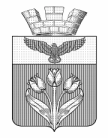 Волгоградская областьПалласовский муниципальный районПалласовская городская Дума                                                       Р Е Ш Е Н И Еот  17 марта   2023 года                                                                           № 5/8О принятии отчета территориальной административной комиссии  городского поселения г.Палласовка о результатахработы  за  2022 год     На основании ст.25 Устава городского поселения г.Палласовка,  обсудив  предоставленный отчет  председателя территориальной административной комиссии городского поселения г.Палласовка  Стрюкова О.В. о результатах работы  за  2022 год, Палласовская  городская Дума                                                        Р Е Ш И Л А :1. Принять отчет территориальной административной комиссии городского поселения г.Палласовка о результатах работы  за  2022 год (прилагается).2. Признать работу территориальной административной комиссии городского поселения г.Палласовка за вышеуказанный период удовлетворительной.Председатель Палласовскойгородской Думы                                                                             В.П. СмирновОтчет о  работе территориальной административной комиссии городского поселения г.Палласовка 2021-2022г.г.     Комиссия состоит из 13 человек. Состав Комиссии  утверждается Председателем Территориальной административной комиссии Волгоградской области. Комиссия является общественной, соответственно члены комиссии зарплату не получают. Содержится комиссия на субвенции Волгоградской области. Ежегодно на содержание комиссии выделяется 41400 рублей.   В 2022 году были приобретены новые двери -2 шт., чайник, клавиатура для ПК, кресло офисное, канцтовары.  Заседания комиссии проводятся один раз в месяц.   В 2022 году было проведено 12 заседаний. На заседаниях рассматриваются протоколы об административных правонарушениях , составленные инспекторами по благоустройству , либо материалы предоставленные сотрудниками ОВД. Свою работу комиссия осуществляет руководствуясь Кодексом Волгоградской области об административной ответственности, который регламентирует степень ответственности (предупреждение, либо штраф)   и правилами Благоустройства городского поселения г.Палласовка, утвержденными решением Палласовской городской Думы №9/3 от 31.10.2017 г., которые регламентируют нормы, по которым мы можем работать.   Рейды  по городу, с целью выявления нарушений  правил благоустройства проводятся  двумя  инспекторами  ежедневно. Осуществляется  работа с документами, оформлением протоколов на нарушителей. В том случае, если на момент  обследования выявлено нарушение, но никого нет дома, в почтовом ящике оставляем повестку , если нарушитель является , составляем протокол на рабочем месте. Во время рейдов в почтовых ящиках оставляем напоминание о скашивании травы. Соответственно вся  работа отражается в программах, куда обязательно заносится  весь материал. Отчеты заполняются в соответствующей программе. Административный материал заносится в ГИС ТАК ВО.     ТАК работает по единым правилам благоустройства, установленным на территории  России. Ранее в  правилах благоустройства было четко прописано , что собственники домов, зданий, сооружений, земельных участков обязаны содержать  в порядке прилегающую территорию в радиусе 10 метров, а так же обязаны скашивать сорную траву.   В настоящих правилах  административная комиссия не может обязать собственника скашивать траву,  инспектор  может побеседовать, привлечь к порядку, но обязать и привлечь к административной ответственности не может. Собственник может заключить с  администрацией  соглашение о выполнении работ по благоустройству прилегающей территории, но и это соглашение является добровольным.     На складирование строительного материала собственнику выдается разрешение на один месяц. При выдаче разрешения  оговариваются условия этого разрешения (содержание в порядке прилегающей территории).В  Палласовке увеличилось число заброшенных домовладений. Отсюда и неприглядный вид  улиц города.    В 2022 году  административной комиссией была проделана работа по выявлению заброшенных домов. Их  оказалось 165. По выпискам из ЕГРН заказными письмами были разосланы уведомления для выявления хозяев  вышеуказанных домовладений. Проведены беседы на предмет надлежащего содержания.    Так же инспектора работают с заявлениями граждан, реагируют на поступившие звонки и жалобы, в рамках законодательства. Составляют протоколы по материалам, поступившим с ОВД по таким статьям, как нарушение тишины и покоя граждан, организация и содержание притона для распития спиртных напитков, изготовление или хранение с целью сбыта , сбыт крепких спиртных напитков бытовой выработки и др.        Согласно законодательства, материалы об административных правонарушениях на нарушителей не уплативших административный штраф во время,  передаются в службу судебных приставов после 70 суток со дня привлечения.      После проведения заседания Территориальной  административной  комиссии  городского поселения г.Палласовка, составляется протокол заседания и весь административный материал  передается в Прокуратуру на выявление нарушений законодательства. В случае  обращения в Палласовский районный суд, гражданами, привлеченными к административной ответственности, инспектора принимают участие в судебных разбирательствах, отстаивая правоту вынесенного наказания. Всего составлено протоколов:14.03.2023 г. ответственным секретарем территориальной административной комиссии Палласовского муниципального района Изделюевой Ж.Д. была проведена проверка деятельности территориальной административной комиссии городского поселения г.Палласовка, в ходе которой нарушений не выявлено.Всего составлено протоколовВсего составлено протоколов2022202178126Вынесено предупрежденийВынесено предупреждений68117Вынесено штрафовВынесено штрафов1010На общую суммуНа общую сумму1750 рублей15500 рублейНаправлено в службу судебных приставовНаправлено в службу судебных приставов3материала2 материала